Hojas preliminares para Integración CurricularUniversidad Tecnológica Indoamérica Segunda Edición Marzo 2021Este formato ha sido trabajado por la Dirección Institucional AcadémicaEspecialista en Pedagogía: Fernanda NúñezCon aportes de la Dirección de Investigación, Coordinadores de Grado y Secretaría GeneralFinalidadLas hojas preliminares diseñas por la Dirección Institucional Académica de la Universidad Tecnológica Indoamérica es un instrumento que facilitará la presentación de los trabajos de integración curricular así como la presentación del componente práctico del examen complexivo. En este documento se detallan los aspectos de presentación general de hojas preliminares establecidas por la institución como una guía y contenidos para los estudiantes, tutores individuales, examinadores y lectores, permitiendo ilustrar de manera clara y precisa de como ajustar su presentación.Es importante recalcar que por el tamaño de la Hoja (de A4 a A3), este formato puede variar en cuanto al tamaño de la hoja y sus ajustes de presentación establecidos y aprobados para el efecto.Especificaciones Generales: Antes de iniciar, es preciso tomar en cuenta las siguientes consideraciones en las hojas la preliminares: Márgenes 3 superior; 3 inferior; 4 izquierda; 3 derecha.La numeración de las páginas se lo hace en la parte inferior centrado las páginas preliminares en números romanos (i, ii, ii, vi……) y las páginas de desarrollo en los formatos metodológicos en números arábigos (1, 2, 3, 4…..) La portada principal no lleva numeración de pie de páginaEl tipo de letra puede ser utilizado de acuerdo con Norma APA  7ma Ed. Para que guarde relación con el modelo metodológico de cada carreraNo debe existir ningún tipo de pie de página o encabezado excepto la numeración correspondiente No se deben incluir en el texto ningún tipo de márgenesRevisar los espaciados de acuerdo con cada hoja preliminar. Los contenidos son: Portada/carátulaAutorización del autor para publicaciónAprobación del TutorDeclaración de AutenticidadAprobación de lectoresDedicatoriaAgradecimientoÍndice de contenidosÍndice de tablas (omitir si no se contempla en el trabajo escrito)Índica de gráficos (omitir si no se contempla en el trabajo escrito)Índice de imágenes (omitir si no se contempla en el trabajo escrito)Resumen Ejecutivo (omitir si está dentro del formato metodológico)Abstract (omitir si está dentro del formato metodológico)PORTADA/CARATULAS MODELOS CON ESPECIFICACIONES 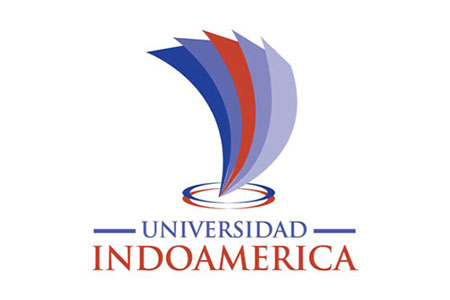 UNIVERSIDAD TECNOLÓGICAINDOAMÉRICAFACULTAD DE CIENCIAS ADMINISTRATIVAS Y ECONÓMICASCARRERA DE ADMINISTRACIÓN DE EMPRESAS Y NEGOCIOSTEMA: SISTEMA DE GESTIÓN DE PRODUCCIÓN Y SU INCIDENCIA EN EL NIVEL DE PRODUCTIVIDAD DE LA EMPRESA IMESCO, DE LA CIUDAD AMBATO, DURANTE EL PERÍODO  2017Trabajo de Integración Curricular previo a la obtención del título de Licenciado en Administración de Empresas Autor(a)  Muñoz Naranjo Natali CristinaTutor(a) PhD. Saltos Bonilla Luis CarmelinoAMBATO (QUITO) – ECUADOR 2021UNIVERSIDAD TECNOLÓGICAINDOAMÉRICAFACULTAD DE CIENCIAS ADMINISTRATIVAS Y ECONÓMICASCARRERA DE ADMINISTRACIÓN DE EMPRESAS Y NEGOCIOSTEMA:SISTEMA DE GESTIÓN DE PRODUCCIÓN Y SU INCIDENCIA EN EL NIVEL DE PRODUCTIVIDAD DE LA EMPRESA IMESCO, DE LA CIUDAD AMBATO, DURANTE EL PERÍODO  2017Trabajo de Integración Curricular previo a la obtención del título de licenciado en Administración de Empresas AutoraMuñoz Naranjo Natali CristinaTutora PhD. Saltos Bonilla Luis CarmelinoAMBATO– ECUADOR
2021HOJAS PRELIMINARESUNIVERSIDAD TECNOLÓGICAINDOAMÉRICAFACULTAD DE …………………………………………CARRERA DE …………………………………………TEMA: ………………………………………………………………………………………………………………………………………………………………………………Trabajo de Integración Curricular previo a la obtención del título de ………………………………..............Autor(a) …………………………………… Tutor(a) …………………………………….AMBATO– ECUADOR
2021AUTORIZACIÓN POR PARTE DEL AUTOR PARA LA CONSULTA, REPRODUCCIÓN PARCIAL O TOTAL, Y PUBLICACIÓN ELECTRÓNICA DEL TRABAJO DE INTEGRACIÓN CURRICULARYo,…(Nombre completo del  Autor)….., declaro ser autor del Trabajo de Integración Curricular con el nombre “…………….…………………………………………”, como requisito para optar al grado de ……………………….. y autorizo al Sistema de Bibliotecas de la Universidad Tecnológica Indoamérica, para que con fines netamente académicos divulgue esta obra a través del Repositorio Digital Institucional (RDI-UTI). Los usuarios del RDI-UTI podrán consultar el contenido de este trabajo en las redes de información del país y del exterior, con las cuales la Universidad tenga convenios. La Universidad Tecnológica Indoamérica no se hace responsable por el plagio o copia del contenido parcial o total de este trabajo. Del mismo modo, acepto que los Derechos de Autor, Morales y Patrimoniales, sobre esta obra, serán compartidos entre mi persona y la Universidad Tecnológica Indoamérica, y que no tramitaré la publicación de esta obra en ningún otro medio, sin autorización expresa de la misma. En caso de que exista el potencial de generación de beneficios económicos o patentes, producto de este trabajo, acepto que se deberán firmar convenios específicos adicionales, donde se acuerden los términos de adjudicación de dichos beneficios. Para constancia de esta autorización, en la ciudad de …………, a los …. días  del mes de …….. de 202….., firmo conforme: Autor: ……………………….. Firma: ……………………….Número de Cédula: ……………………..Dirección: Provincia, ciudad, Parroquia, Barrio. Correo Electrónico: ……….@............Teléfono: …………………..APROBACIÓN DEL TUTOREn mi calidad de Tutor del Trabajo de Integración Curricular “…..(título del Trabajo de Integración Curricular en mayúsculas sin negrilla)….” presentado por ……..(nombre completo del autor)………, para optar por el Título ……………………….., CERTIFICOQue dicho Trabajo de Integración Curricular ha sido revisado en todas sus partes  y considero que reúne los requisitos y méritos suficientes para ser sometido a la presentación pública y evaluación por parte los Lectores que se designe. Ambato, …  de  ….   del 20... ……………………………… (Título, nombres y apellidos completos del tutor)DECLARACIÓN DE AUTENTICIDADQuien suscribe, declaro que los contenidos y los resultados obtenidos en el presente Trabajo de Integración Curricular, como requerimiento previo para la obtención del Título de ……………………………………………….., son absolutamente originales, auténticos y personales y de exclusiva responsabilidad legal y académica del autorAmbato,….. de…..201…………………………………(Nombres y apellidos completos del autor)(Número de cédula)APROBACIÓN DE LECTORESEl Trabajo de Integración Curricular ha sido revisado, aprobado y autorizada su impresión y empastado, sobre el Tema: (colocar el tema en MAYUSCULAS), previo a la obtención  del Título de………………………………………. , reúne los requisitos de fondo y forma para que el  estudiante pueda presentarse a la sustentación del Trabajo de Integración Curricular.Ambato,, …. de ……. de 202………………………………………………..Nombres y apellidos completosLECTOR …………………………………………….Nombres y apellidos completosLECTORDEDICATORIA(Obligatoria)La dedicatoria va en la parte inferior derecha de la página.AGRADECIMIENTO(obligatoria)El agradecimiento va en la parte inferior derecha de la página.INDICE DE CONTENIDOSPORTADA	iAUTORIZACIÓN PARA EL REPOSITORIO DIGITAL	iiAPROBACIÓN DEL TUTOR	iiiCAPITULO ILorep Ipsum Lorem ipsum dolor sit amet	2Ut enim ad minim veniam	3ÍNDICE DE TABLASTabla No. 1 (ingresar el nombre característico de la tabla)	1Tabla No. 2 (ingresar el nombre característico de la tabla)	13ÍNDICE DE GRÁFICOSGráfico No. 1 (ingresar el nombre característico del gráfico)	4Gráfico No. 2 (ingresar el nombre característico del gráfico)	10ÍNDICE DE IMÁGENESImagen No. 1 (ingresar el nombre característico de la imagen)	4Imagen No. 2 (ingresar el nombre característico de la imagen)	10UNIVERSIDAD TECNOLÓGICA INDOAMÉRICAFACULTAD DE ……………………………………………………………….. CARRERA …………………………………………..TEMA: (COLOCAR EL TEMA DE INVESTIGACIÓN EN MAYÚSCULAS)AUTOR(A): (Nombres, apellidos completos)    TUTOR (A): (Usar el título más alto solamente)    RESUMEN EJECUTIVO(Redactar el resumen del Trabajo de Integración Curricular en un solo párrafo, hasta 300 palabras en el idioma español de manera clara, explicita y deben estar redactados en un solo párrafo, a reglón seguido e interlineado. Su contenido debe abarcar el problema, objetivo, hipótesis, la metodología empleada, los principales resultados obtenidos y conclusiones. Este contenido debe estar implícito en la redacción, en forma de ensayo. Las ideas deben ser redactadas de manera formal y estar ordenadas de manera clara, con la debida puntuación, en oraciones cortas)DESCRIPTORES: (De 3 a 4 palabras clave representativas, que nazcan de esta redacción y que ayuden a ubicar el trabajo de investigación. Redactarlas en orden alfabético.)UNIVERSIDAD TECNOLÓGICA INDOAMÉRICAFACULTAD DE ……………………………………………………………….. CARRERA …………………………………………..TEMA: (WRITE IT IN CAPITALS)AUTOR (A): (Full name)    TUTOR (A): (The highest degree)    ABSTRACT(Keep the meaning, organization and intention of its Spanish versión. Avoid direct tranlation and using Internet translators as well. Proofread and contrast it with the Spanish text.)KEYWORDS: (Translate the Spanish chosen words/phrases and reorganize them.)(FIRMA Y SELLO DEPARTAMENTO DE IDIOMAS)INTRODUCCIÓN/CAPITULOS     